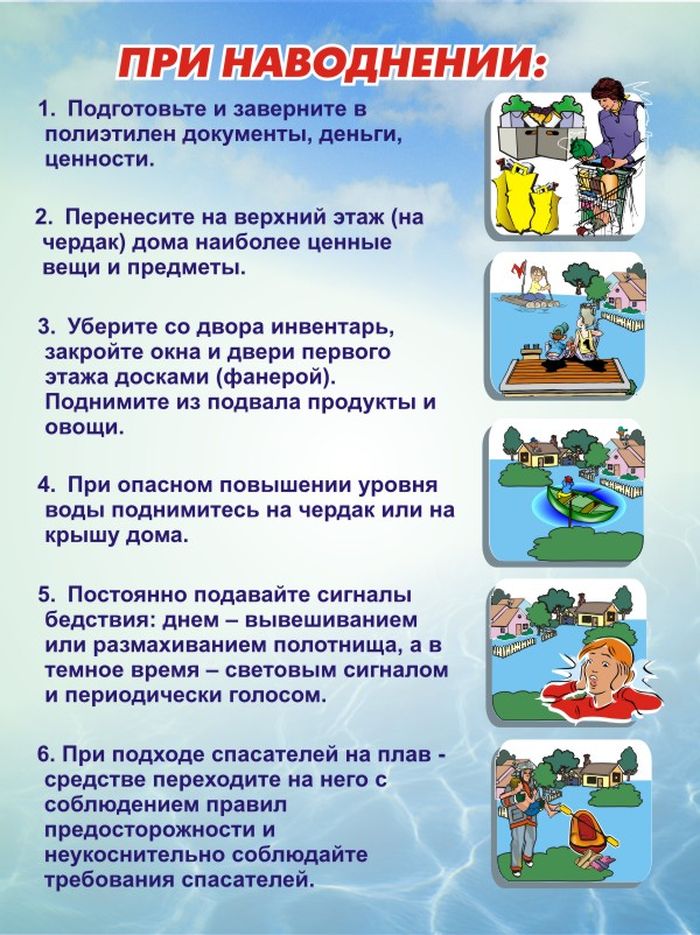 Телефоны экстренных служб:101 – служба спасения102 – полиция 103 – скорая помощь104 – аварийная газовая служба